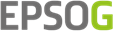 APPROVED:by the Decision of the Audit Committee of UAB “EPSO-G” of 25 March 2019 (protocol No AK-19-6) To: The Board of LITGRID AB REPORT OF THE AUDIT COMMITTEE OF UAB “EPSO-G“ Regarding the financial statements 2018 of LITGRID AB prepared in accordance with International Financial Reporting Standards approved to be applied in the European Union, that are submitted together with the Independent Auditor's Report and the Annual ReportBased on the Operating Rules of the Audit Committee of UAB “EPSO-G“ approved by the sole shareholder‘s decision of 24 May 2018, and on the Annual Operational Plan of the Audit Committee approved by the Decision of the Board of UAB “EPSO-G“ of 30 November 2018, we hereby note that within our powers, as defined in the Operational Rules of the Audit Committee, we have been monitoring the processes of the preparation of the financial statements 2018 of AB LITGRID AB and of financial audit: together with the selected audit company UAB “Deloitte Lietuva“ (Deloitte), we discussed and agreed on the course of the financial audit process and the key areas of the audit focus; for the purpose of ensuring the independence and objectivity of the audit, we received written confirmations of the audit company Deloitte regarding independence, that are contained in the audit report; we did control of non-audit service purchase from Deloitte, there were no purchases of this kind in 2018; we assessed processes of the preparation of LITGRID AB financial statements within the company and have no substantive comments concerning them; At the end of the financial year, we discussed with the representatives of Deloitte the report for the Audit Committee, their conclusions on the complete set of financial statements and essential focus of attention: valuation of fixed tangible assets. 15-IFRS application the first time. Based on the above described actions as well as conclusions and observations of the Audit Committee:we hereby confirm that the Audit Committee is satisfied with independence of the audit process in connection with the set of the financial statements 2018 of LITGRID AB; we recommend to accept the set of the financial statements 2018 of LITGRID AB prepared in accordance with International Financial Reporting Standards approved to be applied in the European Union, that are submitted together with the Independent Auditor's Report and the Annual ReportGediminas Šiušas, the Chairman of the Audit Committee, the independent member of the Audit CommitteeGediminas Karalius, the member of the Audit Committee	 				                 Gediminas Almantas, the independent member of the Audit Committee				     